DLA RODZICÓW I DZIECI Z GRUPY III       Piątek  02.04.2021      Słuchanie wiersza A. Widzowskiej „Wielkanoc”-Kurko, proszę, znieś jajeczka, śnieżnobiałe lub brązowe, ja z nich zrobię na Wielkanoccud-pisanki kolorowe.Do koszyczka je powkładam, z chlebkiem, babką lukrowaną, potem pójdę je poświęcić z bratem, siostrą, tatą, mamą.Przy śniadaniu wielkanocnym podzielimy się święconką i buziaka dam mamusi,zajączkowi i kurczątkom. „Śmigus-dyngus!” – ktoś zawoła,tatę wodą popryskamy,  mama będzie zmokłą kurką,bo to poniedziałek lany !Rozmowa na temat wiersza:- Z czego robi się pisanki?- Co wkładamy do koszyczka wielkanocnego?- Co robimy w lany poniedziałek?2. Ćwiczenia logopedyczne usprawniające narządy mowyRodzic demonstruje ćwiczenia, a dziecko je naśladuje.
Naśladowanie :
- świerszcz cyk, cyk ……
- pszczoła bzz, bzz ……
- żaba kum, kum …… 
- kot miau, miau ……
- pies hau, hau ……
- usypianie a a a ……
- kura ko, ko ……- kurczęta pi, pi ……
- samochód tu, tu, tu ……
- miś mru, mru ……
- zajączek kic, kic ……
- wrona kra, kra, kra ……
- kukułka ku, ku, ku ……
- bocian kle, kle, kle ……
- wróbel ćwir, ćwir, ćwir ..….
- szum wietrzyka sz- sz-sz ……3. Zabawy ruchowe- Skoki przez kałużę - Wykonaj kałużę, np. z gazety. Wystarczy  ułożyć na ziemi na wzór kałużę. Zadanie dziecka polega na sprawnym przeskakiwaniu przez kałużę.- Skoki przez linkę - To ćwiczenie bardzo pomaga w ćwiczeniu równowagi. Do tej zabawy potrzebna jest linka, którą musisz zamocować (minimalna wysokość)- Zbieranie pisanek do koszyczka- Dziecko chodzi po pokoju i naśladuje zbieranie jajek do koszyczka- (skłony)4. Zabawa spostrzegawczości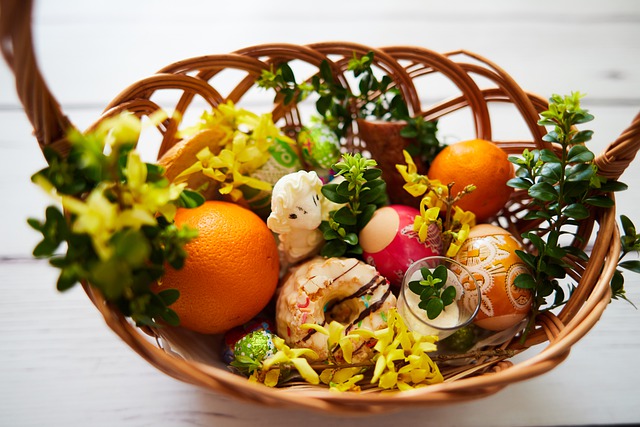 Dokładnie obejrzyj obrazek. Co znajduje się w naszym wielkanocnym koszyczku????Karta pracyPokoloruj obrazek według własnego pomysłu- powodzenia :)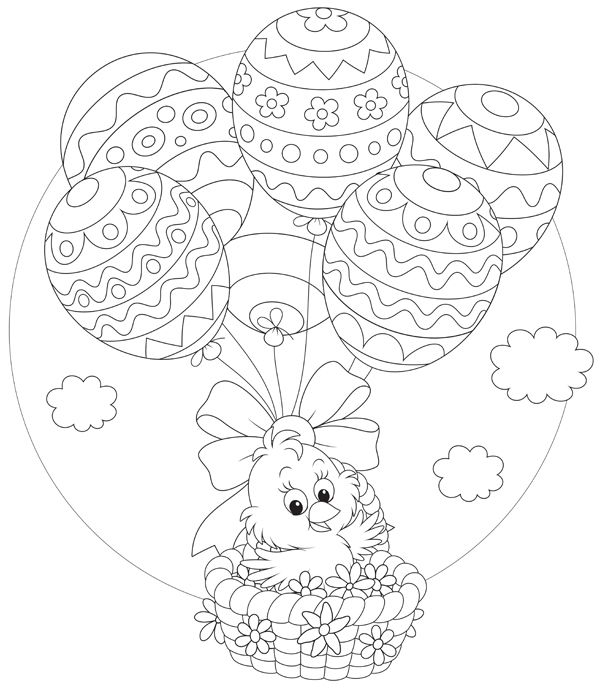 Życzenia Radosnych Świąt Wielkanocnych
wypełnionych nadzieją budzącej się do życia wiosny i wiarą w sens życia,
Pogody w sercu i radości płynącej z faktu
Zmartwychwstania Pańskiego
oraz smacznego Święconego w gronie najbliższych osób
przesyłają wychowawczynie grupy III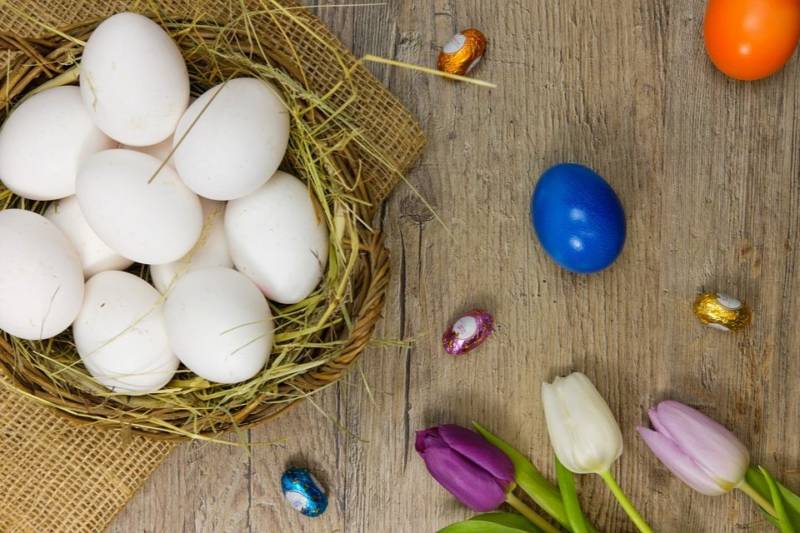 Dorota i Olga